Application Form: 2022-2023 Top Brands Award Form for 2022-2023Please complete this form in its entirety and submit the completed application form along with your company's vector logo file as an attachment to daisy.sun@informa.com by October 20, 2023.Thank you for your participation. Scan the code to follow the award updates!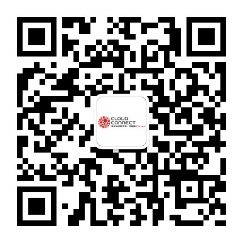 Nomination Scope:Providers of cloud computing solutions (both software and hardware), cloud service providers Providers of solutions, software, servers, etc., for cloud data centers and cloud storage services Cloud computing operators, providers of cloud computing applications, cloud security service providers, cloud platform service providersNomination Scope:Providers of cloud computing solutions (both software and hardware), cloud service providers Providers of solutions, software, servers, etc., for cloud data centers and cloud storage services Cloud computing operators, providers of cloud computing applications, cloud security service providers, cloud platform service providersNomination Requirements and Criteria:The company must have been established for three years or more and made a certain contribution to the development of cloud computing in China.Their cloud computing products or services should possess a certain market share or user base.They should have significant influence and recognition both domestically and internationally.Emphasis on technological and product innovation, with a certain level of reputation.Nomination Requirements and Criteria:The company must have been established for three years or more and made a certain contribution to the development of cloud computing in China.Their cloud computing products or services should possess a certain market share or user base.They should have significant influence and recognition both domestically and internationally.Emphasis on technological and product innovation, with a certain level of reputation.Applicant Entity (Company):(Please provide both the Chinese and English company names, as the company name cannot be changed after submission. Award promotions and trophy printing will be based on this name.)Applicant Entity (Company):(Please provide both the Chinese and English company names, as the company name cannot be changed after submission. Award promotions and trophy printing will be based on this name.)Company Logo Please send the vector format logo file as an attachment along with this application form to the designated email address.Company Logo Please send the vector format logo file as an attachment along with this application form to the designated email address.Country:Country:Address of the Company:Date of Establishment (Based on the business license):Contact Person's NameContact Person's Position:Contact Person's Number:Contact Person's Phone Number:Contact Person's Email:Contact Person's Email:Primary Reasons for Recommendation (Self-Nomination：100 words or fewer, including but not limited to company's influence, innovative development, and social responsibility and contributions):(Important basis for promotion; please provide both Chinese and English versions.)Primary Reasons for Recommendation (Self-Nomination：100 words or fewer, including but not limited to company's influence, innovative development, and social responsibility and contributions):(Important basis for promotion; please provide both Chinese and English versions.)Company Introduction (300 words or fewer, explaining company background and main business):Company Introduction (300 words or fewer, explaining company background and main business):Current Nomination Slogan (20 words or fewer, for official promotional materials or video production):Current Nomination Slogan (20 words or fewer, for official promotional materials or video production):Company Business License (Please attach a scanned copy of the business license):Company Business License (Please attach a scanned copy of the business license):